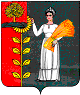 О назначении должностного лица для принятия и рассмотрения обращений потребителей по вопросам надежности теплоснабжения в границах сельского поселения Верхнематренский сельсовет	Руководствуясь постановлением Правительства Российской Федерации от 08.08.2012 года № 808 «Об организации теплоснабжения в Российской Федерации и о внесении изменений в некоторые акты Правительства Российской Федерации» и в целях оперативного рассмотрения обращений потребителей по вопросам надежности теплоснабжения в границах сельского поселения Верхнематренский сельсовет:1. Назначить Жаворонкову Наталию Васильевну, главу сельского поселения Верхнематренский сельсовет, должностным лицом, осуществляющим ежедневное, а в период отопительного сезона, круглосуточное принятие и рассмотрение обращений потребителей по вопросам надежности теплоснабжения в границах сельского поселения Верхнематренский сельсовет.2. Обращения в устном или письменном виде принимаются по адресу: с. Верхняя Матренка ул. Центральная д. 31, телефон – 8(47462)33366,круглосуточно обращения принимаются по телефону – 8 9205135719.3. Настоящее распоряжение обнародовать и разместить на официальном сайте администрации сельского поселения Верхнематренский сельсовет.4. Контроль за исполнением настоящего распоряжения оставляю за собой.Глава сельского поселенияВерхнематренский сельсовет                                                   Жаворонкова Н.В.        Р А С П О Р Я Ж Е Н И ЕГЛАВЫ АДМИНИСТРАЦИИ СЕЛЬСКОГО ПОСЕЛЕНИЯ ВЕРХНЕМАТРЕНСКИЙ СЕЛЬСОВЕТ	                  Добринского муниципального района                       Липецкой области  Российской Федерации        Р А С П О Р Я Ж Е Н И ЕГЛАВЫ АДМИНИСТРАЦИИ СЕЛЬСКОГО ПОСЕЛЕНИЯ ВЕРХНЕМАТРЕНСКИЙ СЕЛЬСОВЕТ	                  Добринского муниципального района                       Липецкой области  Российской Федерации        Р А С П О Р Я Ж Е Н И ЕГЛАВЫ АДМИНИСТРАЦИИ СЕЛЬСКОГО ПОСЕЛЕНИЯ ВЕРХНЕМАТРЕНСКИЙ СЕЛЬСОВЕТ	                  Добринского муниципального района                       Липецкой области  Российской Федерации12.04.2013 г.  с.Верхняя Матренка № 10-р